GGaming and Wagering Commission (Continuing Lotteries Levy) Act 2000Formerly “Gaming Commission (Continuing Lotteries Levy) Act 2000”Portfolio:Minister for Racing and GamingAgency:Gaming and Wagering Commission of Western AustraliaGaming Commission (Continuing Lotteries Levy) Act 20002000/00511 Apr 20001 Jul 2000 (see s. 2 and Gazette 23 Jun 2000 p. 3191)Racing and Gambling Legislation Amendment and Repeal Act 2003 s. 1722003/03526 Jun 200330 Jan 2004 (see s. 2 and Gazette 30 Jan 2004 p. 397)Reprint 1 as at 19 Jan 2007 Reprint 1 as at 19 Jan 2007 Reprint 1 as at 19 Jan 2007 Reprint 1 as at 19 Jan 2007 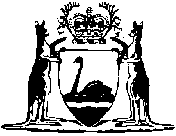 